
Gewenste ingangsdatum: 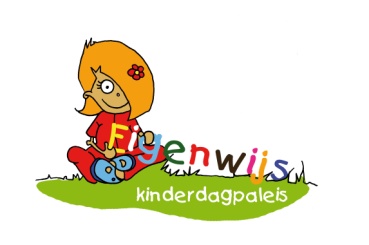 (Let op: startdatum opvang is alleen mogelijk per de 1e of de 16e van de maand)Opvang locatie:  Havikstraat 5A-7, SittardGegevens van uw kindGegevens papa/verzorgerGegevens mama/verzorgsterOverige gegevensGewenste opvangdagen Ondertekening	 ouder / verzorger			Ondertekening assistent leidinggevende(S.v.p. inleveren op of posten naar de betreffende locatie)Het gedeelte hieronder dient ingevuld te worden door Kinderdagpaleis Eigenwijs!Checklist voor assistent leidinggevende 		Checklist voor administratie

Kinderdagpaleis EigenwijsTel: 046- 4584515KvK: 14083000LRK: 163478843InschrijfformulierKinderdagpaleis SittardAchternaamStraatnaamRoepnaamHuisnummer(verwachte) GeboortedatumPostcodeBSNWoonplaatsAantal dagen opvangOpvang soortVaste/flexibele dagopvangAchternaamVoornaamNaam werkgeverMobielTel. werkGehuwd, samenwonend, gescheidenGehuwd, samenwonend, gescheidenBSNGeboortedatumE-mailadresAchternaamVoornaamNaam werkgeverMobielTel. werkGehuwd, samenwonend, gescheidenGehuwd, samenwonend, gescheidenBSNGeboortedatumE-mailadresIBANNaam rekeninghouderE-mailadres voor correspondentie en facturatieInteresse in oudercommissieJa/NeeToestemming plaatsen van foto’s en/of filmpjes op onze website/facebookJa/NeeWij vragen jullie als ouders met klem om GEEN foto’s die jullie vanuit Bitcare toegezonden krijgen op enige wijze op internet te plaatsen. Dit i.v.m. de schending van de privacy van andere kinderen!Alvast onze dank hiervoor.Wij vragen jullie als ouders met klem om GEEN foto’s die jullie vanuit Bitcare toegezonden krijgen op enige wijze op internet te plaatsen. Dit i.v.m. de schending van de privacy van andere kinderen!Alvast onze dank hiervoor.Opmerkingen (indien van toep.)MaandagDinsdagWoensdagDonderdagVrijdagOchtend(07.30 – 13.00)Middag(12.45 – 18.00)PlaatsDefinitieve ingangsdatum DatumPlaatsHandtekeningDatumHandtekeningKopie ondertekend exemplaar aan ouders gegevenJa / Nee / NvtFacturatie aangepast Ja / Nee / NvtWachtlijst bijgewerktJa / Nee / NvtRelatiegegevens aangepastJa / Nee / NvtKindplanning bijgewerktJa / Nee / Nvt